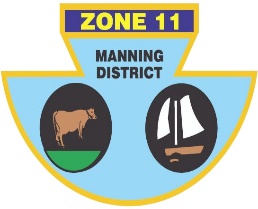                                          2/76 Old Bar Road Old Bar 2430 Phone 0458 047 848 ABN: 21 505 810 214OVER 70s INTER-ZONE SIDES CHAMPIONSHIPCongratulations to the following players who have been selected to represent Zone 11 in the Over 70s Inter-Zone Sides Championship to be held at South Tamworth Bowling Club on 10, 11 April 2024.MANAGER: TBAPlayers will be contacted individually with the complete details.Mick KilkearyZone 11 Secretary / TreasurerLEADHarvey PHILLIPS (OB)Jeff MOYES (F)Robert AUSTIN (TL)SECONDMichael CUTTING (TB)Vic MCGLASHAN (F)Terry MALONEY (H)THIRDNoel JAMES (TB)George MCCARTNEY (TS)Marko PENDELJ (TS)SKIPKevin ROBINSON (F)Peter SCHROEDER (F)Errol RUPRECHT (CW)